Position Applied For : RadiographerArea of Specialization : General Radiology,Mammogram,Fluoroscopy,and Basic CTSUMMARY OF QUALIFICATION:Almost 10 years work of experienceDHA passer/Eligibility Letter, Dubai UAESCH Qatar Prometric PasserMinistry Of Health License Holder (Kuwait)Professional Regulation Commission Philippines License HolderData Flow Verified by DHA and Supreme Council Health of QatarGraduate Of Bachelor of Science in Radiologic TechnologyEDUCATIONAL QUALIFICATION:College Degree:	Bachelor of Science in Radiologic TechnologyUniversity:	University of Perpetual Help Dalta SystemSchool Year:	June 06, 1999 – March 18, 2003INTERNSHIP DETAILS:Perpetual Help Medical CenterOctober 2002 – March 2003Las Pinas District HospitalApril 2002 – September 2002WORKING EXPERIENCE:Employer : Health ClinicDuration: August 2015 to February 2016Position : Part time/ Reliever Radiologic TechnologistEmployer:	Al Shifa HospitalBed Capacity:	100 bedsPosition : Radiology TechnicianDuration : April 20, 2013 to June 05, 2015Detailed Role Description:Perform General and routine Radiographic Procedures , BMD and Mammography with accurate angle positioning for diagnostic purposes Uses radiation safety measures and protection devices to comply with government regulations and to ensure safety of patients and staffProduce quality Radiographs while providing excellent patient care.Explains and instruct the patients regarding the procedures with effort to obtain patient cooperation and confidence that will reduce patients anxiety. Prepares X-Ray room before the procedure and maintain cleanliness in examination room. Receives and encodes patients request to RIS (Radiology Information System)Transfer images from work station to RIS-PACS System.Procedures Cases Handled:Routine X-rays such as Upper and Lower Extremeties, Chest, Abdomen, KUB and Whole Spine, Head/Skull, Tmj, PNS, Mastoid. Special procedure guided by fluoro such as HSG, Barium Meal, Barium Swallow, Fistulography, Barium Enema, MCUG, IVP/IVU, Operational Theatre Procedure such as All spine decompression, Pain management, Microdiscectomy, Orthopedic ORIF, Removal of stones insertion of DJ stent. Retrograde Pyelography, Basic CT scan such as CT Head/Brain, CT Abdomen and Pelvis, CT UTI, CT Sinus. Mammogram Xray of the breast through RCC, LCC, RMLO and LMLO projection. BMD Bone Densitometry through Scanning of the Lumbar,Hips and Forearm.Equipment Handled:Digital Radiography, SIEMENS AXIOM Luminous DRF Fluoro, SIEMENS YsioSiemens Mobilett Mira Digital Portable Machine Siemens Digital C-ArmPhilips Endura C-ArmDiscover QDR BMD Machine Bennet Mammogram MachineSiemens SOMATOM Definition Flash CT MachineEmployer:	Medical Company (Al-Adan Hospital Kuwait)Bed Capacity:	1000 bedsNumber of Patients Handled per day: 1000 patients per day(60-70 people per tech)Position:	Radiology TechnicianDuration:	April 14, 2011 to April 14, 2013Detailed Role Description:Perform General and routine Radiographic Procedures , BMD and Mammography with accurate angle positioning for diagnostic purposes Uses radiation safety measures and protection devices to comply with government regulations and to ensure safety of patients and staffProduce quality Radiographs while providing excellent patient care.Explains and instruct the patients regarding the procedures with effort to obtain patient cooperation and confidence that will reduce patients anxiety. Prepares X-Ray room before the procedure and maintain cleanliness in examination room. Receives and encodes patients request to RIS (Radiology Information System)Transfer images from work station to RIS-PACS System.Procedures Cases Handled:Routine X-rays such as Upper and Lower Extremeties, Chest, Abdomen, KUB and Whole Spine. Head/Skull, Tmj, PNS, Mastoid. BMD Bone Densitometry through Scanning of the Lumbar, Hips and Forearm.Equipment Handled:•	Philips Optimus 850 mAs X-ray Unit with DIGID 2000 Agfa Printer•	Fluoro Philips Omni diagnose Eleva Unit •	Philips Bucky diagnostic X-ray Machine•	Afga Computed Radiography with digital dry star printer •	5500, 4500 cameraEmployer:	First Medical CenterBed Capacity:	Clinic typeNumber of patients Handled Per day: 10 - 15 patientsPosition:	X-ray TechnicianDuration:	April 08, 2010 to September 30, 2010Detailed Role Description:Performs X-ray procedures on patients with accurate angle positioning for diagnostic purposesUses radiation safety measures and protection devices to comply with ministry regulations and to ensure safety of patients and staffMeasures thickness of section to be radiographers using instruments similar to measuring tapesExplains procedures and observes patients to ensure safety and comfort during scanMonitors patients’ conditions and reactions reporting abnormal signs to physician Sets up examination rooms, ensuring that all necessary equipments are readyPrepares and administer oral or injected contrast media to patients Takes thorough and accurate patient medical historiesRecords, processes, and maintains patient data and treatment records and prepare reportsCoordinates work with clerical personnel and other technologistsDemonstrates new equipments, procedures, and techniques to staff and provide technical assistanceProcedures Cases Handled:Routine X-rays such as Upper and Lower Extremeties, Chest, Abdomen, KUB and Whole Spine.Clerical Procedure such as giving an appointment to patients, getting vital signs, doing Vela Shape,assisting dentist. Getting and updating the file of patients.Equipment Handled:Philips Optimus 850 mAs X-ray UnitPhilips Bucky Diagnostic X-ray MachineEmployer:	Phils. Inc.Bed Capacity:	Clinic type (HMO)Number of patients Handled per day: 200 patientsPosition:	Radiologic TechnologistDuration:	January 01, 2005 - October 18, 2009Detailed Role Description:Performs X-ray procedures on patients with accurate angle positioning for diagnostic purposesUses radiation safety measures and protection devices to comply with government regulations and to ensure safety of patients and staffMeasures thickness of section to be radiographers using instruments similar to measuring tapesExplains procedures and observes patients to ensure safety and comfort during scanMonitors patients’ conditions and reactions reporting abnormal signs to physician Sets up examination rooms, ensuring that all necessary equipments are readyPrepares and administer oral or injected contrast media to patients Takes thorough and accurate patient medical historiesRemoves and process filmsRecords, processes, and maintains patient data and treatment records and prepare reportsCoordinates work with clerical personnel and other technologistsDemonstrates new equipments, procedures, and techniques to staff and provide technical assistanceProvides assistance with such tasks as dressing and changing seriously ill, injured, or disabled patientsAssists radiologists during ultrasound, angiography, and other radiological special proceduresProcedures Cases Handled:Routine X-rays such as Chest Xray upper and lower Extremeties, Abdomen and Spine. Clerical works such as encoding the report of each patient, Assisting Radiologist during ultrasounds Procedures. Getting vital signs of the patients and updating files of the patients.Equipment Handled:G.E Machine and PickerEmployer:	Las Pinas City Medical CenterBed Capacity:	80 bedsNumber of patients handled per day: 60Position:	Radiologic TechnologistDuration Period:	August 5, 2003 – December 31, 2004Detailed Role Description:Performs X-ray procedures on patients with accurate angle positioning for diagnostic purposesUses radiation safety measures and protection devices to comply with government regulations and to ensure safety of patients and staffMeasures thickness of section to be radiographers using instruments similar to measuring tapesExplains procedures and observes patients to ensure safety and comfort during scanSets up examination rooms, ensuring that all necessary equipments are readyPrepares and administer oral or injected contrast media to patients Takes thorough and accurate patient medical historiesRemoves and process filmsRecords, processes, and maintains patient data and treatment records and prepare reportsCoordinates work with clerical personnel and other technologistsAssists radiologists during ultrasound, and other radiological special procedures.Procedures Cases Handled:Routine X-rays such as Upper and Lower Extremeties, Chest, Abdomen, KUB and Whole Spine, Head/Skull, Tmj, PNS, Mastoid. Special procedure guided by fluoro such as HSG, Barium Enema, IVP. Operating Room guided by portable Machine IOC.Equipment Handled:G.E Xray Machine with Automatic ProcessorG.E Portable MachinePERSONAL DETAILS:Birthdate:	January 15, 1981Nationality:	FilipinoMarital Status:	SingleFirst Name of Application CV No : 1657836Whatsapp Mobile: +971504753686 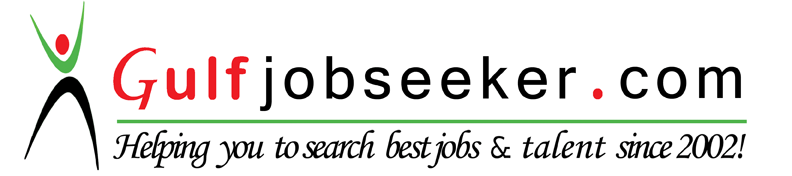 